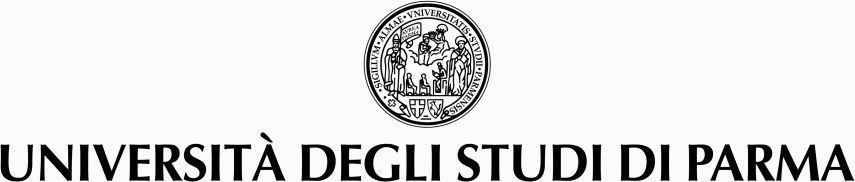 DIPARTIMENTO DI ECONOMIACandidatura al Bando per la frequenza di corsi di studio e per working placements nell’ambito delle convenzioni accademiche internazionali stipulate fra l’Università degli Studi di Parma, l’Universidade de São Paolo (FEA-USP) e la Fundaçao Escola de Comercio Alvares Penteado (FECAP), San Paolo (Brasile) – A.A. 2015/2016DATI ANAGRAFICIRESIDENZALIVELLO DI STUDICHIEDE (selezionare con X solo una delle due possibilità)di partecipare alla selezione per l’assegnazione di di partecipare alla selezione per l’assegnazione di Elenco degli esami sostenuti e relativa votazione:Inserire l’elenco degli esami sostenuti e relativa votazione o allegare certificato/autocertificazione di iscrizione con esami. Si prega di elencare esclusivamente gli esami sostenuti e verbalizzati al 31/03/2015.NB:in caso le righe non siano sufficienti, si prega di continuare in calce a pag. 3;gli studenti iscritti alla Laurea Specialistica/Magistrale devono indicare anche gli esami della Laurea Triennale e il voto di Laurea  o allegare certificato/autocertificazione di Laurea con esami.Eventuali aggiunte in relazione al numero di esami sostenuti e relativa votazione:Dichiarazioni aggiuntive (altri esami sostenuti, ulteriori conoscenze linguistiche e motivazioni di adesione al progetto):Il/La sottoscritto/a dichiara di essere consapevole che, per poter usufruire nell’anno accademico 2015/2016 della borsa di studio di cui al bando deve:essere in possesso di tutti i requisiti richiesti dal bando di concorso;ai fini della selezione, essere in regola con l’iscrizione all’Università e il pagamento delle tasse universitarie per l’a.a. 2014/2015;essere in possesso di tutti i requisiti richiesti dal bando di concorso;ai fini dell’assegnazione dei posti, essere in regola con l’iscrizione all’Università e il pagamento delle tasse universitarie per l’a.a. 2015/2016.Data _________________Firma _______________________________________Il/La sottoscritto/a autorizza il trattamento dei propri dati personali ai sensi del DLgs n. 196/2003. Data _________________Firma _______________________________________La presente domanda non compilata in ogni sua parte sarà invalidata e pertanto il candidato non potrà concorrere all’assegnazione dei posti.La presente domanda dovrà essere consegnata o inviata al Servizio Didattica del Dipartimento di Economia con le modalità riportate nel bandoCognomeNomeLuogo di nascitaProv.Data di nascitaEtàNazionalitàMatricolaCodice FiscaleVia, num.Via, num.CAPComuneComuneComuneProv.Prov.Tel.Cell.E-mailE-mailE-mailDOMICILIO: Compilare solo nel caso in cui sia diverso dalla residenza:DOMICILIO: Compilare solo nel caso in cui sia diverso dalla residenza:DOMICILIO: Compilare solo nel caso in cui sia diverso dalla residenza:Via, num.Via, num.DOMICILIO: Compilare solo nel caso in cui sia diverso dalla residenza:DOMICILIO: Compilare solo nel caso in cui sia diverso dalla residenza:DOMICILIO: Compilare solo nel caso in cui sia diverso dalla residenza:ComuneComuneCAPCAPCAPProv.Prov.DIPARTIMENTO DI AFFERENZAECONOMIACORSO DI LAUREA/LAUREA MAGISTRALE Anno di prima immatricolazioneAnno di frequenza per l’a.a. 2014/2015(specificare se FC)n. 4 posti per la frequenza di corsi di studio presso l’Universidade de São Paolo (FEA-USP), San Paolo (Brasile) n. 2 posti per la frequenza di corsi di studio presso la Fundaçao Escola de Comercio Alvares Penteado (FECAP) e per working placements coordinati dalla Fundaçao Escola de Comercio Alvares Penteado (FECAP), San Paolo (Brasile) – A.A. 2015/2016TITOLO DEL CORSOCFUVOTAZIONE1     /302     /303     /304     /305     /306     /307     /308     /309     /3010     /3011     /3012     /3013     /3014     /3015     /3016     /3017     /3018     /3019     /3020     /3021     /3022     /3023     /3024     /3025     /3026     /3027     /3028     /3029     /3030     /3031     /3032     /3033     /3034     /3035     /3036     /3037     /3038     /3039     /3040     /30Votazione media:     /30     /30Voto di laurea:Voto di laurea:     /110CFU totali sostenuti al 31/03/2015:CFU totali sostenuti al 31/03/2015:Media ponderata:     /30(La lode non concorre alla determinazione della media; la media deve essere arrotondata a due cifre decimali.)(La lode non concorre alla determinazione della media; la media deve essere arrotondata a due cifre decimali.)(La lode non concorre alla determinazione della media; la media deve essere arrotondata a due cifre decimali.)(La lode non concorre alla determinazione della media; la media deve essere arrotondata a due cifre decimali.)(La lode non concorre alla determinazione della media; la media deve essere arrotondata a due cifre decimali.)(La lode non concorre alla determinazione della media; la media deve essere arrotondata a due cifre decimali.)Ulteriori esami sostenuti:(indicare il nome dell’insegnamento, i CFU conseguiti e la votazione espressa in /30)Titolo del corsoTitolo del corsoTitolo del corsoCFUVotazioneUlteriori esami sostenuti:(indicare il nome dell’insegnamento, i CFU conseguiti e la votazione espressa in /30)1     /30Ulteriori esami sostenuti:(indicare il nome dell’insegnamento, i CFU conseguiti e la votazione espressa in /30)2     /30Ulteriori esami sostenuti:(indicare il nome dell’insegnamento, i CFU conseguiti e la votazione espressa in /30)3     /30Ulteriori esami sostenuti:(indicare il nome dell’insegnamento, i CFU conseguiti e la votazione espressa in /30)4     /30Ulteriori esami sostenuti:(indicare il nome dell’insegnamento, i CFU conseguiti e la votazione espressa in /30)5     /30Certificazioni di conoscenza della lingua: Livello (CEFR)Livello (CEFR)Tipologia di certificazioneData di rilascioData di rilascioVotazione (se disponible)Certificazioni di conoscenza della lingua: Certificazioni di conoscenza della lingua: Certificazioni di conoscenza della lingua: 